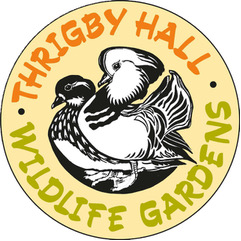 Position applying for:Position applying for:Position applying for:Position applying for:How did you hear about this vacancy?How did you hear about this vacancy?How did you hear about this vacancy?How did you hear about this vacancy?How did you hear about this vacancy?How did you hear about this vacancy?Title (Mr/Mrs/Miss/Ms/Other)Title (Mr/Mrs/Miss/Ms/Other)Title (Mr/Mrs/Miss/Ms/Other)Title (Mr/Mrs/Miss/Ms/Other)Title (Mr/Mrs/Miss/Ms/Other)SurnameSurnameSurnameForenamesForenamesForenamesDate of BirthAddressPostcodePostcodeEmail addressEmail addressEmail addressEmail addressMobile No.Mobile No.Mobile No.Tel. no.Tel. no. In order to fulfil our obligation to the Immigration Act 2014, we need to be able to verify that you have the right to work  in the UK. Therefore if you should be offered employment you will need to provide one of the following:   • Passport • Birth Certificate & P45/P60 (Birth certificate should show at least one of the parents names) • Birth Certificate & National Insurance Card • Work Permit • Letter from the Home Office In order to fulfil our obligation to the Immigration Act 2014, we need to be able to verify that you have the right to work  in the UK. Therefore if you should be offered employment you will need to provide one of the following:   • Passport • Birth Certificate & P45/P60 (Birth certificate should show at least one of the parents names) • Birth Certificate & National Insurance Card • Work Permit • Letter from the Home Office In order to fulfil our obligation to the Immigration Act 2014, we need to be able to verify that you have the right to work  in the UK. Therefore if you should be offered employment you will need to provide one of the following:   • Passport • Birth Certificate & P45/P60 (Birth certificate should show at least one of the parents names) • Birth Certificate & National Insurance Card • Work Permit • Letter from the Home Office In order to fulfil our obligation to the Immigration Act 2014, we need to be able to verify that you have the right to work  in the UK. Therefore if you should be offered employment you will need to provide one of the following:   • Passport • Birth Certificate & P45/P60 (Birth certificate should show at least one of the parents names) • Birth Certificate & National Insurance Card • Work Permit • Letter from the Home Office In order to fulfil our obligation to the Immigration Act 2014, we need to be able to verify that you have the right to work  in the UK. Therefore if you should be offered employment you will need to provide one of the following:   • Passport • Birth Certificate & P45/P60 (Birth certificate should show at least one of the parents names) • Birth Certificate & National Insurance Card • Work Permit • Letter from the Home Office In order to fulfil our obligation to the Immigration Act 2014, we need to be able to verify that you have the right to work  in the UK. Therefore if you should be offered employment you will need to provide one of the following:   • Passport • Birth Certificate & P45/P60 (Birth certificate should show at least one of the parents names) • Birth Certificate & National Insurance Card • Work Permit • Letter from the Home Office In order to fulfil our obligation to the Immigration Act 2014, we need to be able to verify that you have the right to work  in the UK. Therefore if you should be offered employment you will need to provide one of the following:   • Passport • Birth Certificate & P45/P60 (Birth certificate should show at least one of the parents names) • Birth Certificate & National Insurance Card • Work Permit • Letter from the Home Office In order to fulfil our obligation to the Immigration Act 2014, we need to be able to verify that you have the right to work  in the UK. Therefore if you should be offered employment you will need to provide one of the following:   • Passport • Birth Certificate & P45/P60 (Birth certificate should show at least one of the parents names) • Birth Certificate & National Insurance Card • Work Permit • Letter from the Home Office In order to fulfil our obligation to the Immigration Act 2014, we need to be able to verify that you have the right to work  in the UK. Therefore if you should be offered employment you will need to provide one of the following:   • Passport • Birth Certificate & P45/P60 (Birth certificate should show at least one of the parents names) • Birth Certificate & National Insurance Card • Work Permit • Letter from the Home Office In order to fulfil our obligation to the Immigration Act 2014, we need to be able to verify that you have the right to work  in the UK. Therefore if you should be offered employment you will need to provide one of the following:   • Passport • Birth Certificate & P45/P60 (Birth certificate should show at least one of the parents names) • Birth Certificate & National Insurance Card • Work Permit • Letter from the Home Office In order to fulfil our obligation to the Immigration Act 2014, we need to be able to verify that you have the right to work  in the UK. Therefore if you should be offered employment you will need to provide one of the following:   • Passport • Birth Certificate & P45/P60 (Birth certificate should show at least one of the parents names) • Birth Certificate & National Insurance Card • Work Permit • Letter from the Home Office In order to fulfil our obligation to the Immigration Act 2014, we need to be able to verify that you have the right to work  in the UK. Therefore if you should be offered employment you will need to provide one of the following:   • Passport • Birth Certificate & P45/P60 (Birth certificate should show at least one of the parents names) • Birth Certificate & National Insurance Card • Work Permit • Letter from the Home OfficeEducation (Please give details of Schools, Colleges, Universities, Polytechnics etc attended in date order)Education (Please give details of Schools, Colleges, Universities, Polytechnics etc attended in date order)Education (Please give details of Schools, Colleges, Universities, Polytechnics etc attended in date order)Education (Please give details of Schools, Colleges, Universities, Polytechnics etc attended in date order)Education (Please give details of Schools, Colleges, Universities, Polytechnics etc attended in date order)Education (Please give details of Schools, Colleges, Universities, Polytechnics etc attended in date order)Education (Please give details of Schools, Colleges, Universities, Polytechnics etc attended in date order)Education (Please give details of Schools, Colleges, Universities, Polytechnics etc attended in date order)Education (Please give details of Schools, Colleges, Universities, Polytechnics etc attended in date order)Education (Please give details of Schools, Colleges, Universities, Polytechnics etc attended in date order)Education (Please give details of Schools, Colleges, Universities, Polytechnics etc attended in date order)Education (Please give details of Schools, Colleges, Universities, Polytechnics etc attended in date order)Details of Present or Last EmployerDetails of Present or Last EmployerDetails of Present or Last EmployerDetails of Present or Last EmployerDetails of Present or Last EmployerDetails of Present or Last EmployerDetails of Present or Last EmployerDetails of Present or Last EmployerDetails of Present or Last EmployerDetails of Present or Last EmployerDetails of Present or Last EmployerDetails of Present or Last EmployerFrom:To:To:Position/Job Title:Position/Job Title:Position/Job Title:Position/Job Title:Name and Address of Company:Name and Address of Company:Name and Address of Company:Name and Address of Company:Name and Address of Company:Main Duties:Main Duties:Main Duties:Main Duties:Main Duties:Main Duties:Main Duties:Nature of Business:Nature of Business:Nature of Business:Salary £:Salary £:Responsible to:Reason for leaving:Reason for leaving:Reason for leaving:Details of Previous Employers Details of Previous Employers Details of Previous Employers Details of Previous Employers Details of Previous Employers Details of Previous Employers (starting with most recent first).  Please cover at least 5 years continuous employment and continue on a separate sheet if necessary.(starting with most recent first).  Please cover at least 5 years continuous employment and continue on a separate sheet if necessary.(starting with most recent first).  Please cover at least 5 years continuous employment and continue on a separate sheet if necessary.(starting with most recent first).  Please cover at least 5 years continuous employment and continue on a separate sheet if necessary.(starting with most recent first).  Please cover at least 5 years continuous employment and continue on a separate sheet if necessary.(starting with most recent first).  Please cover at least 5 years continuous employment and continue on a separate sheet if necessary.From:To:To:Position/Job Title:Position/Job Title:Position/Job Title:Position/Job Title:Name and Address of Company:Name and Address of Company:Name and Address of Company:Name and Address of Company:Name and Address of Company:Main Duties:Main Duties:Main Duties:Main Duties:Main Duties:Main Duties:Main Duties:Nature of Business:Nature of Business:Nature of Business:Responsible to:Responsible to:Responsible to:Reason for leaving:Reason for leaving:Reason for leaving:From:To:To:Position/Job Title:Position/Job Title:Position/Job Title:Position/Job Title:Name and Address of Company:Name and Address of Company:Name and Address of Company:Name and Address of Company:Name and Address of Company:Main Duties:Main Duties:Main Duties:Main Duties:Main Duties:Main Duties:Main Duties:Nature of Business:Nature of Business:Nature of Business:Responsible to:Responsible to:Responsible to:Reason for leaving:Reason for leaving:Reason for leaving:From:To:To:Position/Job Title:Position/Job Title:Position/Job Title:Position/Job Title:Name and Address of Company:Name and Address of Company:Name and Address of Company:Name and Address of Company:Name and Address of Company:Main Duties:Main Duties:Main Duties:Main Duties:Main Duties:Main Duties:Main Duties:Nature of Business:Nature of Business:Nature of Business:Responsible to:Responsible to:Responsible to:Reason for leaving:Reason for leaving:Reason for leaving:What is your availability to work?What is your availability to work?What is your availability to work?What is your availability to work?What is your availability to work?What is your availability to work?What is your availability to work?What is your availability to work?Can you work during:Any daysAny daysAny days Yes No No NoSpecific hours – please stateSpecific hours – please stateSpecific hours – please stateBank HolidaysBank HolidaysBank Holidays Yes No No NoWeekendsWeekendsWeekends Yes No No NoCan you be flexible with shifts?Can you be flexible with shifts?Can you be flexible with shifts?Can you be flexible with shifts? Yes No No NoDo you have any pre-booked holiday commitments?Do you have any pre-booked holiday commitments?Do you have any pre-booked holiday commitments?Do you have any pre-booked holiday commitments? Yes No No NoIf yes, please give dates:If yes, please give dates:TransportTransportTransportTransportTransportTransportTransportTransportDo you have your own transport?                                                        Yes                      NoDo you have your own transport?                                                        Yes                      NoDo you have your own transport?                                                        Yes                      NoDo you have your own transport?                                                        Yes                      NoDo you have your own transport?                                                        Yes                      NoDo you have your own transport?                                                        Yes                      NoDo you have your own transport?                                                        Yes                      NoDo you have your own transport?                                                        Yes                      NoDrug & Alcohol TestingDrug & Alcohol TestingDrug & Alcohol TestingDrug & Alcohol TestingDrug & Alcohol TestingDrug & Alcohol TestingDrug & Alcohol TestingDrug & Alcohol TestingThe company has a zero tolerance towards drugs and alcohol.We therefore operate a random Drug & Alcohol testing policyAre you prepared to accept this policy                                                 Yes                      No(Samples of urine are used for random drug testing)The company has a zero tolerance towards drugs and alcohol.We therefore operate a random Drug & Alcohol testing policyAre you prepared to accept this policy                                                 Yes                      No(Samples of urine are used for random drug testing)The company has a zero tolerance towards drugs and alcohol.We therefore operate a random Drug & Alcohol testing policyAre you prepared to accept this policy                                                 Yes                      No(Samples of urine are used for random drug testing)The company has a zero tolerance towards drugs and alcohol.We therefore operate a random Drug & Alcohol testing policyAre you prepared to accept this policy                                                 Yes                      No(Samples of urine are used for random drug testing)The company has a zero tolerance towards drugs and alcohol.We therefore operate a random Drug & Alcohol testing policyAre you prepared to accept this policy                                                 Yes                      No(Samples of urine are used for random drug testing)The company has a zero tolerance towards drugs and alcohol.We therefore operate a random Drug & Alcohol testing policyAre you prepared to accept this policy                                                 Yes                      No(Samples of urine are used for random drug testing)The company has a zero tolerance towards drugs and alcohol.We therefore operate a random Drug & Alcohol testing policyAre you prepared to accept this policy                                                 Yes                      No(Samples of urine are used for random drug testing)The company has a zero tolerance towards drugs and alcohol.We therefore operate a random Drug & Alcohol testing policyAre you prepared to accept this policy                                                 Yes                      No(Samples of urine are used for random drug testing)Why do you want to apply for this position (please continue on a separate sheet if necessary)Why do you want to apply for this position (please continue on a separate sheet if necessary)Why do you want to apply for this position (please continue on a separate sheet if necessary)Why do you want to apply for this position (please continue on a separate sheet if necessary)Why do you want to apply for this position (please continue on a separate sheet if necessary)Why do you want to apply for this position (please continue on a separate sheet if necessary)Why do you want to apply for this position (please continue on a separate sheet if necessary)Why do you want to apply for this position (please continue on a separate sheet if necessary)Supporting InformationSupporting InformationSupporting InformationSupporting InformationSupporting InformationSupporting InformationSupporting InformationSkills Please summarise any acquired skills relevant to the role applied for.Please summarise any acquired skills relevant to the role applied for.Please summarise any acquired skills relevant to the role applied for.Please summarise any acquired skills relevant to the role applied for.Please summarise any acquired skills relevant to the role applied for.Please summarise any acquired skills relevant to the role applied for.Additional Information Additional Information Additional Information Please use this area to detail any other information which you feel may be relevant to your 
application e.g. hobbies. (Continue on a separate sheet if necessary).Please use this area to detail any other information which you feel may be relevant to your 
application e.g. hobbies. (Continue on a separate sheet if necessary).Please use this area to detail any other information which you feel may be relevant to your 
application e.g. hobbies. (Continue on a separate sheet if necessary).Please use this area to detail any other information which you feel may be relevant to your 
application e.g. hobbies. (Continue on a separate sheet if necessary).Rehabilitation of Offenders Act 1974 – Do you have any convictions, cautions, reprimands or final warnings that are not “protected” as defined by the Rehabilitation of Offenders Act 1974 (exceptions) order 1975 (as amended in 2013).                                                  Yes                                 NoRehabilitation of Offenders Act 1974 – Do you have any convictions, cautions, reprimands or final warnings that are not “protected” as defined by the Rehabilitation of Offenders Act 1974 (exceptions) order 1975 (as amended in 2013).                                                  Yes                                 NoRehabilitation of Offenders Act 1974 – Do you have any convictions, cautions, reprimands or final warnings that are not “protected” as defined by the Rehabilitation of Offenders Act 1974 (exceptions) order 1975 (as amended in 2013).                                                  Yes                                 NoRehabilitation of Offenders Act 1974 – Do you have any convictions, cautions, reprimands or final warnings that are not “protected” as defined by the Rehabilitation of Offenders Act 1974 (exceptions) order 1975 (as amended in 2013).                                                  Yes                                 NoRehabilitation of Offenders Act 1974 – Do you have any convictions, cautions, reprimands or final warnings that are not “protected” as defined by the Rehabilitation of Offenders Act 1974 (exceptions) order 1975 (as amended in 2013).                                                  Yes                                 NoRehabilitation of Offenders Act 1974 – Do you have any convictions, cautions, reprimands or final warnings that are not “protected” as defined by the Rehabilitation of Offenders Act 1974 (exceptions) order 1975 (as amended in 2013).                                                  Yes                                 NoRehabilitation of Offenders Act 1974 – Do you have any convictions, cautions, reprimands or final warnings that are not “protected” as defined by the Rehabilitation of Offenders Act 1974 (exceptions) order 1975 (as amended in 2013).                                                  Yes                                 NoIf yes, please give details: If the job you are applying for involves working with or looking after children or vulnerable adults, it is the Company’s policy to carry out a police record check. By signing the application form you hereby authorise the Company to carry out such checks as necessary.If yes, please give details: If the job you are applying for involves working with or looking after children or vulnerable adults, it is the Company’s policy to carry out a police record check. By signing the application form you hereby authorise the Company to carry out such checks as necessary.If yes, please give details: If the job you are applying for involves working with or looking after children or vulnerable adults, it is the Company’s policy to carry out a police record check. By signing the application form you hereby authorise the Company to carry out such checks as necessary.If yes, please give details: If the job you are applying for involves working with or looking after children or vulnerable adults, it is the Company’s policy to carry out a police record check. By signing the application form you hereby authorise the Company to carry out such checks as necessary.If yes, please give details: If the job you are applying for involves working with or looking after children or vulnerable adults, it is the Company’s policy to carry out a police record check. By signing the application form you hereby authorise the Company to carry out such checks as necessary.If yes, please give details: If the job you are applying for involves working with or looking after children or vulnerable adults, it is the Company’s policy to carry out a police record check. By signing the application form you hereby authorise the Company to carry out such checks as necessary.If yes, please give details: If the job you are applying for involves working with or looking after children or vulnerable adults, it is the Company’s policy to carry out a police record check. By signing the application form you hereby authorise the Company to carry out such checks as necessary.If you require any particular arrangements to attend an interview, please give detailsIf you require any particular arrangements to attend an interview, please give detailsIf you require any particular arrangements to attend an interview, please give detailsIf you require any particular arrangements to attend an interview, please give detailsIf you require any particular arrangements to attend an interview, please give detailsIf you require any particular arrangements to attend an interview, please give detailsIf you require any particular arrangements to attend an interview, please give detailsIt is the Company’s policy to employ the best qualified personnel and provide equal opportunity for the advancement of employees including promotion and training and not to discriminate against any person because of disability, race, religion/belief, age, sex, sexual orientation, gender reassignment, marriage/civil partnership or maternity.It is the Company’s policy to employ the best qualified personnel and provide equal opportunity for the advancement of employees including promotion and training and not to discriminate against any person because of disability, race, religion/belief, age, sex, sexual orientation, gender reassignment, marriage/civil partnership or maternity.It is the Company’s policy to employ the best qualified personnel and provide equal opportunity for the advancement of employees including promotion and training and not to discriminate against any person because of disability, race, religion/belief, age, sex, sexual orientation, gender reassignment, marriage/civil partnership or maternity.It is the Company’s policy to employ the best qualified personnel and provide equal opportunity for the advancement of employees including promotion and training and not to discriminate against any person because of disability, race, religion/belief, age, sex, sexual orientation, gender reassignment, marriage/civil partnership or maternity.It is the Company’s policy to employ the best qualified personnel and provide equal opportunity for the advancement of employees including promotion and training and not to discriminate against any person because of disability, race, religion/belief, age, sex, sexual orientation, gender reassignment, marriage/civil partnership or maternity.It is the Company’s policy to employ the best qualified personnel and provide equal opportunity for the advancement of employees including promotion and training and not to discriminate against any person because of disability, race, religion/belief, age, sex, sexual orientation, gender reassignment, marriage/civil partnership or maternity.It is the Company’s policy to employ the best qualified personnel and provide equal opportunity for the advancement of employees including promotion and training and not to discriminate against any person because of disability, race, religion/belief, age, sex, sexual orientation, gender reassignment, marriage/civil partnership or maternity.I authorise the company to obtain references to support this application once an offer has been made and accepted and release the company and referees from any liability caused by giving and receiving information.I confirm that the information given on this form is, to the best of my knowledge, true and complete. Any false statement may be sufficient cause for rejection or, if employed, dismissal.I authorise the company to obtain references to support this application once an offer has been made and accepted and release the company and referees from any liability caused by giving and receiving information.I confirm that the information given on this form is, to the best of my knowledge, true and complete. Any false statement may be sufficient cause for rejection or, if employed, dismissal.I authorise the company to obtain references to support this application once an offer has been made and accepted and release the company and referees from any liability caused by giving and receiving information.I confirm that the information given on this form is, to the best of my knowledge, true and complete. Any false statement may be sufficient cause for rejection or, if employed, dismissal.I authorise the company to obtain references to support this application once an offer has been made and accepted and release the company and referees from any liability caused by giving and receiving information.I confirm that the information given on this form is, to the best of my knowledge, true and complete. Any false statement may be sufficient cause for rejection or, if employed, dismissal.I authorise the company to obtain references to support this application once an offer has been made and accepted and release the company and referees from any liability caused by giving and receiving information.I confirm that the information given on this form is, to the best of my knowledge, true and complete. Any false statement may be sufficient cause for rejection or, if employed, dismissal.I authorise the company to obtain references to support this application once an offer has been made and accepted and release the company and referees from any liability caused by giving and receiving information.I confirm that the information given on this form is, to the best of my knowledge, true and complete. Any false statement may be sufficient cause for rejection or, if employed, dismissal.I authorise the company to obtain references to support this application once an offer has been made and accepted and release the company and referees from any liability caused by giving and receiving information.I confirm that the information given on this form is, to the best of my knowledge, true and complete. Any false statement may be sufficient cause for rejection or, if employed, dismissal.Signature:               Signature:                Date:               If my application is unsuccessful I am happy for this form to be kept on file for a maximum of 12 months.                                                  Yes                                No   If my application is unsuccessful I am happy for this form to be kept on file for a maximum of 12 months.                                                  Yes                                No   If my application is unsuccessful I am happy for this form to be kept on file for a maximum of 12 months.                                                  Yes                                No   If my application is unsuccessful I am happy for this form to be kept on file for a maximum of 12 months.                                                  Yes                                No   If my application is unsuccessful I am happy for this form to be kept on file for a maximum of 12 months.                                                  Yes                                No   If my application is unsuccessful I am happy for this form to be kept on file for a maximum of 12 months.                                                  Yes                                No   If my application is unsuccessful I am happy for this form to be kept on file for a maximum of 12 months.                                                  Yes                                No   Last updated: 11/2/2020Last updated: 11/2/2020Last updated: 11/2/2020Last updated: 11/2/2020Last updated: 11/2/2020Last updated: 11/2/2020Last updated: 11/2/2020